DRUGA LIGA FBIH ZAPAD SEZONA – 2016/17 SLUŽBENA LICA – XIII KOLOSlobodna ekipa:    VITEZ (B) 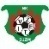 Napomena: Utakmica NK „Podgrmeč“ – NK „Ključ“ odigraće na proljeće 2017.godine prije početka proljetnog dijela takmičenja. Termin odigravanja biće naknadno utvđen.              KOMESAR/POVJERENIK					                        KOMESAR/POVJERENIK                   ZA SUDIJE/SUCE					                     TAKMIČENJA/NATJECANJA               Josip Marjanović s.r.                                                                                                     Adnan Dupanović s.r.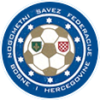 NOGOMETNI SAVEZ FEDERACIJE BiHNOGOMETNI SAVEZ FEDERACIJE BiH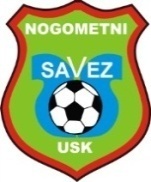 NOGOMETNI SAVEZ UNSKO-SANSKOG KANTONASportska dvorana „LUKE“, Ul. Bosanskih gazija 19, 77000 BihaćTel/fax:   ++387 37 220 283     www.nsusk.ba       e-mail: nsuskbi@gmail.comTransakcijski račun UniCredit Bank 3385002200518445NOGOMETNI SAVEZ UNSKO-SANSKOG KANTONASportska dvorana „LUKE“, Ul. Bosanskih gazija 19, 77000 BihaćTel/fax:   ++387 37 220 283     www.nsusk.ba       e-mail: nsuskbi@gmail.comTransakcijski račun UniCredit Bank 3385002200518445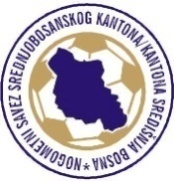  ISKRA –  BUSOVAČA   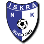 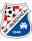  ISKRA –  BUSOVAČA    ISKRA –  BUSOVAČA    ISKRA –  BUSOVAČA   Glavni sudacKurić MuamerJajceBugojnoBugojnosubota, 12.11.2016.13:30Asistent 1Hušidić AmirV.KladušaDelegat:Šertović Almir (Bos.Krupa)Šertović Almir (Bos.Krupa)Šertović Almir (Bos.Krupa)Asistent 2Kahrić SeadJajce RADNIK  –  KRAJINA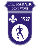 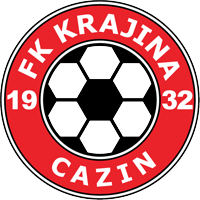  RADNIK  –  KRAJINA RADNIK  –  KRAJINA RADNIK  –  KRAJINAGlavni sudacVelić AlenBugojnoDonji VakufDonji Vakufnedjelja,13.11.2016.13:30Asistent 1Šeho MehmedBugojnoDelegat:Mujagić Mersad (Bihać)Mujagić Mersad (Bihać)Mujagić Mersad (Bihać)Asistent 2Duraković AdisBugojno VLAŠIĆ  –  VITEZ (V)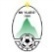 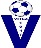  VLAŠIĆ  –  VITEZ (V) VLAŠIĆ  –  VITEZ (V) VLAŠIĆ  –  VITEZ (V)Glavni sudacPoprženović HarisTravnikTurbeTurbenedjelja,13.11.2016.13:30Asistent 1Kukić ArminBugojnoDelegat:Bojo Nikica (Kiseljak)Bojo Nikica (Kiseljak)Bojo Nikica (Kiseljak)Asistent 2Malkoč AdmirNovi Travnik KISELJAK  –   BRATSTVO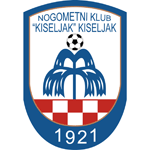 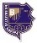  KISELJAK  –   BRATSTVO KISELJAK  –   BRATSTVO KISELJAK  –   BRATSTVOGlavni sudacGelo IvanNovi TravnikKiseljakKiseljaknedjelja,13.11.2016.13:30Asistent 1Puzović IgorTravnikDelegat:Hušidić Šerif (Vrnograč)Hušidić Šerif (Vrnograč)Hušidić Šerif (Vrnograč)Asistent 2Serdarević AlenVitez PODGRMEČ  –   KLJUČ     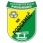 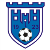  PODGRMEČ  –   KLJUČ      PODGRMEČ  –   KLJUČ      PODGRMEČ  –   KLJUČ     Glavni sudacHašić RašidCazinSanski MostSanski MostODGOĐENOAsistent 1Šabić AdiBihaćDelegat:Jukić Stipo (Novi Travnik) Jukić Stipo (Novi Travnik) Jukić Stipo (Novi Travnik) Asistent 2Mahmutović AjdinBihać SLOGA –  KRAJIŠNIK  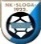 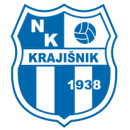  SLOGA –  KRAJIŠNIK   SLOGA –  KRAJIŠNIK   SLOGA –  KRAJIŠNIK  Glavni sudacHalkić HarisSanski MostBos.OtokaBos.Otokasubota, 12.11.2016.13:30Asistent 1Nanić HasanBužimDelegat:Veladžić Jasmin (Bužim)Veladžić Jasmin (Bužim)Veladžić Jasmin (Bužim)Asistent 2Šarić LejladBos.Krupa